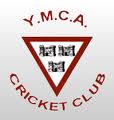 YMCA Cricket ClubAnnual General Meeting 2013Claremont RoadDecember 4, 2013President’s IntroductionApologiesMinutes of 2012 AGM and matters arisingHonorary Secretary’s Annual ReportReport of Youth Cricket for 2013Honorary Treasurer’s Report (2013 Accounts and 2014 Budget)Motion (notice given) – “To adopt the YMCA Keeping Children Safe Plan”Election of Officers for 2014Any Other Business